[Name des Unternehmens]
[Adresse des Unternehmens]
[PLZ, Stadt][Ort, Datum]ArbeitszeugnisFrau/ Herr [Name des Mitarbeiters], geboren am [Geburtsdatum] war vom [Anfangsdatum der Beschäftigung] bis zum [Enddatum der Beschäftigung] in [Name des Unternehmens] als [Berufsbezeichnung] im Bereich [Abteilung] tätig. Wir sind ein mittelständisches Unternehmen aus der [Branche] und [an dieser Stelle wird das Unternehmen kurz vorgestellt]. Wir beschäftigen derzeit rund [Anzahl Mitarbeiter]. Unser Unternehmenssitz befindet sich in [Unternehmenssitz]. Frau/Herr [Name des Mitarbeiters] war in folgenden Bereichen tätig: [Aufzählung der Tätigkeiten und Aufgabenbereiche][Aufzählung der Tätigkeiten und Aufgabenbereiche]…Sie/Er zeichnete sich durch [Beschreibung der Kompetenzen und Qualifikationen, z.B. Fachwissen, Selbstständigkeit, Teamfähigkeit] aus.Wir haben Frau/Herrn [Name des Mitarbeiters] als eine/n [Beschreibung des Arbeitsverhaltens und der Leistungen, z.B. engagierte/n, zuverlässige/n Mitarbeiter/in] kennengelernt. Ihre/Seine Leistungen haben stets in vollem Umfang unseren Erwartungen entsprochen.Frau/Herr [Name des Mitarbeiters] verlässt unser Unternehmen auf eigenen Wunsch. Wir bedanken uns für die geleistete Arbeit und wünschen ihr/ihm für die berufliche und private Zukunft alles Gute.Mit freundlichen Grüßen,
[Muster-Unterschrift des Arbeitgebers | Position im Unternehmen]
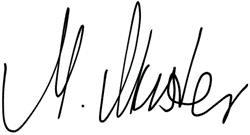 